The boxerChoreographie: New WestBeschreibung:			Level advanced - phrasedMusik:				The boxer von The O'Reillys & The Paddyhats BoxerHinweis:				Der Tanz beginnt mit dem Einsatz des Gesangs                            Dance order:  	A - TAG1 – A -  B – A - TAG2 - TAG3 – B – A - TAG2- A -B14c-RF scuff and restart - B14c-RF scuff and restart - B18counts - RF stomp and  - TAG3PartA = 40, PartB= 24, TAG1=6c, TAG2= 2c, TAG3= 40cPart A Sect. 1	vaudeville r, vaudeville l, back rock r, rockstep r, ½ turn r back, ½ turn r1+2+	LF vor RF kreuzen – RF Schritt nach rechts - LF Ferse schräg nach links vorne auftippen – LF neben RF abstellen - 3+4	RF vor LF kreuzen – LF Schritt nach links  -RF Ferse schräg rechts vorne auftippen - RF neben LF abstellen5+6+	RF Schritt zurück – Gewicht zurück auf LF - LF Schritt vor – Gewicht zurück auf LF7-8	½ Drehung r und RF Schritt vor dabei – ½ Drehung r und LF Schritt zurück dabeiSect. 2	coaster step, stomp, swivet, weave to l, side rock, cross l infront of r1+2	RF-Schritt zurück – LF neben RF ranholen - RF Schritt vor  3+4	stomp l – RF Spitze nach rechts drehen und gleichzeitig LF Hacke nach links drehen – beide Füsse zurück drehen5+6+	LF Schritt nach links – RF hinter LF kreuzen – LF Schritt nach links – RF vor LF kreuzen   7+8	LF Schritt nach links – Gewicht zurück auf RF - LF vor RF kreuzenSect. 3	¼ turn r back rock, ¼ turn step r, ½ turn right. Stomp up r, kick ball chance r, shuffle r front with flick l 1+2	¼ Drehung rechts dabei RF Schritt vor – Gewicht zurück auf LF – ¼ Drehung rechts und dabei RF Schritt vor 3-4	½ Drehung rechts rum auf RF und nach Drehung LF aufsetzen – RF Stomp up5+6	RF nach vorne kick -  RF absetzen und nur kurz belasten - Gewicht auf LF übertragen7+8	RF Schritt vor – LF neben RF setzen und nur kurz belasten – RF Schritt vor und dabei LF nach hinten flickSect. 4	shuffle back l, triple turn r, side rock cross with l, side rock cross with r1+2	LF Schritt zurück – RF an LF setzen und nur kurz belasten – LF Schritt zurück3+4	triple turn rechts rum nach hinten  r-l-r5+6	LF Schritt nach links – Gewicht zuzrück auf RF – LF vor RF kreuzen7+8	RF Schritt nach rechts – Gewicht zurück auf LF – RF vor LF kreuzenSect. 5	point l, close, point r, close, heel l, close, heel r, back rock r with ½ turn l, coaster step back with l1+2+	RF Schritt nach rechts – LF hinter RF kreuzen3+4	RF Schritt zurück – Gewicht zurück auf LF5+6	RF Kick nach vorne – RF nach hinten Flick7+8	LF Schritt zurück – RF neben LF setzen – LF Schritt vorPart B Sect. 1	brush ¼ turn l, kick, brush ¼ turn l, kick, cross r, back rock, cross r, back rock 1+2	RF Spitze auf der Stelle nach hinten schleifen – ¼ Drehung links auf LF – RF kick nach vorn 3+4	RF Spitze auf der Stelle nach hinten schleifen – ¼ Drehung links auf LF – RF kick nach vorn 5+6+	RF vor LF kreuzen – Gewicht zurück auf RF- RF Schritt zurück – Gewicht zurück auf LF7+8+	RF vor LF kreuzen – Gewicht zurück auf RF- RF Schritt zurück – Gewicht zurück auf LFSect. 2	scuff, stomp, swivet, back rock, ½ turn l, ½ turn left, rockstep r1+2+	RF Hacke nach vorne schleifen – RF Schritt mit stomp nach vorne – Beide Hacken nach aussen drehen – Wieder zurück drehen3-4	RF Schritt zurück – Gewicht zurück auf LF5-6	RF Schritt vor mit 1/2 Drehung links - LF Schritt zurück mit ½ Drehung links Bei B14 hier einen scuff mit RF machen und wieder bei Section 1 Part B beginnen dann wiederBei B14 hier einen scuff mit RF machen und wieder bei Section 1 Part B beginnen7-8	RF Schritt vor – Gewicht zurück auf LFSect. 3	½ turn with r, ½ turn r with l, coaster step, diagonal slide l, stomp, swivet, hold1-2	½ Drehung rechts dabei RF Schritt vor – ½ Drehung rechts mit LF und dabei LF hinter RF stellen Bei B18 hier einen stomp up mit RF und dann sofort TAG 33+4	RF Schritt zurück – LF neben RF stellen – RF Schritt vor5-6	LF nach diagonal vorne sliden -  RF neben LF stomp+7-8	RF-Spitze nach rechts drehen und gleichzeitig LF Hacke nach links drehen – Beide Füsse zurück drehen - holdTAG 1SECT. 1       heel r, toe l, heel l, toe r, stomp r, stomp r1+2         RF Hacke vorne aufsetzen - RF neben LF absetzen - LF Spitze neben RF auftippen3+4         LF Hacke vorne aufsetzen - LF neben RF absetzen - RF Spitzen neben LF auftippen5-6          RF auf der Stelle stomp (Ohne Gewichtsverlagerung) - RF auf der Stelle stomp(Gewicht danach auf RF)TAG 21-2          RF auf der Stelle stomp - RF auf der Stelle stompTAG 3Sect. 1         weave r, weave r, side rock, cross and cross1+2+        RF Schritt nach rechts - LF hinter RF kreuzen - RF Schritt nach rechts - LF vor RF kreuzen3+4+        RF Schritt nach rechts - LF hinter RF kreuzen - RF Schritt nach rechts - LF vor RF kreuzen5-6           RF Schritt nach rechts - Gewicht zurück auf LF7+8          RF vor LF kreuzen - LF Schritt nach links - RF vor LF kreuzenSect. 2         weave l, weave l, side rock, cross and cross1+2+        LF Schritt nach links - RF hinter LF kreuzen - LF Schritt nach links - RF vor LF kreuzen3+4+        LF Schritt nach links - RF hinter LF kreuzen - LF Schritt nach links - RF vor LF kreuzen5-6           LF Schritt nach links - Gewicht zurück auf RF7+8          LF vor RF kreuzen - RF Schritt nach rechts - LF vor RF kreuzenSect. 3         shuffle r, step turn, shuffle l, triple turn l1+2          RF Schritt vor - LF an RF ranholen - RF Schritt vor3-4           LF Schritt vor - 1/2 Drehungs rechts herum auf RF5+6          LF Schritt vor - RF an LF ranholen - LF Schritt vor7+8          triple turn links rum r-l-r dabei letzter Schritt r nach hintenSect. 4         shuffle l back, shuffle r back, coaster step l, step r, stomp l1+2          LF Schritt nach hinten - RF an LF ranholen - LF Schritt nach hinten3+4          RF Schritt nach hinten - LF an RF ranholen - RF Schritt nach hinten 5+6          LF Schritt nach hinten - RF an RF ranholen - LF Schritt nach vorne7-8           RF etwas größeren Schritt nach vorne - LF neben RF stompSect. 5         rolling vine r with touch, rolling vine l with stomp r1-4           rolling vine nach rechts r-l-r und LF touch5-8           rolling vine nach links l-r-l und RF stomp (Beim Finalen TAG 3 ist Schritt 7 vom rolling vine l ein LF stomp)#nothingcanstopourpassion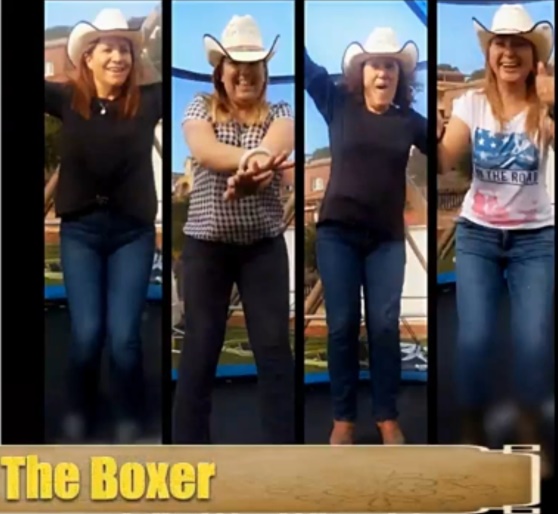 